PRÉ-INSCRIÇÃOPor favor preencha este documento a computadorData	     				Nome      						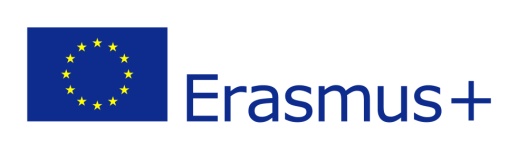 Informação PessoalInformação PessoalInformação PessoalNOME COMPLETO      DATA DE NASCIMENTO:      DATA DE NASCIMENTO:      ENDEREÇO:      MASCULINO FEMININO CÓDIGO POSTAL / LOCALIDADE:      NACIONALIDADE:      NACIONALIDADE:      E-MAIL:      CARTÃO IDENTIFICAÇÃO       VALIDADE:      /     /     CARTÃO IDENTIFICAÇÃO       VALIDADE:      /     /     TELEFONE FIXO       /TELEMÓVEL       NIF:      NIF:      AGRUPAMENTO / ESCOLA:       /      FUNÇÃO:       (professor, professor bibliotecário, formzador, técnico especializado, membro da direção, etc.)ÁREA DE DOCÊNCIA / GRUPO RECRUTAMENTO:      ÁREA DE DOCÊNCIA / GRUPO RECRUTAMENTO:      NÍVEL DE ENSINO DAS TURMAS QUE LECIONA NO ANO LETIVO 2019/2020:      NÍVEL DE ENSINO DAS TURMAS QUE LECIONA NO ANO LETIVO 2019/2020:      Atividade de Curso de Formação  A atividade de curso de formação deve cumprir com os objetivos estabelecidos para o Projeto e tem de receber a confirmação do Coordenador de Consórcio.Se já identificou o curso que pretende frequentar:País       Cidade       Instituição       E-mail       Duração do curso       (dias)Website de onde retirou informação sobre o curso       Preço do curso       €Calendário para a mobilidade (mês/ano)       Competências LinguísticasCompetências LinguísticasCompetências LinguísticasCompetências LinguísticasCompetências LinguísticasA1A2B1B2B2C1C1C2Inglês EspanholFrancêsOutra      Outra      Temática do projeto(porque considera relevante a temática do projeto? No âmbito da sua atividade está envolvido/a em projetos sobre novas tecnologias e modernização tecnológica?Motivação para a realização da mobilidade(quais as mais-valias da sua participação neste projeto, quer a nível pessoal, quer de escola/agrupamento/concelho)Expectativas perante a mobilidade(o que espera desta mobilidade, quais os objetivos e resultados que espera atingir)Transferência e Integração de conhecimentos(como podem as aprendizagens ser partilhadas com a restante comunidade educativa e as novas práticas serem integradas no dia a dia da sua escola/agrupamento/concelho)